Муниципальное автономное образовательное учреждениесредняя общеобразовательная школа №1р. п. Красные Баки   Педагогический фестиваль«Дополнительное образование детей: взгляд в будущее»Номинация « Педагогические идеи»Тема:« Золотая хохлома »	              Автор:	Бякова Татьяна Владимировнаучитель начальных классов1 квалификационная категорияМАОУ СОШ №1 р. п. Красные БакиАдрес школы: 606710, Нижегородская областьр. п. Красные Баки, ул. Коммунальная, д.2(883156)2 – 24 – 742013 годПояснительная записка      Агрессивное наступление западной поп-культуры приводит к утрате ориентиров, к массовому падению эстетического вкуса у молодежи. В этих условиях знакомство детей с образцами народного творчества  представляется очень актуальным. Это в первую очередь приобщение к лучшим образцам народного искусства, и воспитание художественного вкуса, что в конечном счете должно способствовать воспитанию уважения к труду, к людям труда, которые создают прекрасные произведения народного искусства, передают наши русские традиции из поколения в поколение, прославляют на весь мир свою малую родину.     Занятие по теме: «Золотая хохлома» предназначено для работы с детьми в системе дополнительного образования,  разработано по программе кружка «Изостудия». Данное занятие проводится на 2 году обучения для обучающихся 8 – 9 лет. Это первое занятие в разделе «Декоративная работа». Эту разработку занятия и презентацию по теме: «Золотая хохлома» можно использовать как  в кружковой работе, а так же и на уроках изобразительного искусства и во внеклассной работе.Методические рекомендации    За несколько дней до начала занятия для включения учащихся в активную деятельность  ребята делятся на группы,  проводят исследовательскую работу по сбору материала о хохломе и выступают на занятии с публичными сообщениями.    Современный ритм жизни заставляет  использовать новые иформационные технологии, которые обеспечивают наглядность, повышают интерес к занятию, помогают увидеть разнообразие и красоту окружающего мира, поэтому   для занятия составлена презентация  о хохломе.  Можно оформить выставку изделий хохломской росписи.    Практические умения учащихся формируются в ходе выполнения ими практического задания, учитель последовательно объясняет приёмы выполнения хохломской росписи. Дети повторяют элементы совместно с учителем. В процессе самостоятельной работы педагог предоставляет детям творческую свободу, оказывая индивидуальную помощь. Можно включить негромкую народную музыку. В конце занятия устраивается выставка. Ребята вывешивают свои ложки и вместе с учителем выбирают лучшие работы. Учитель не забывает похвалить каждого ученика, отметить то, что лучше всего удалось. Для закрепления изученного материала можно провести фронтальный опрос, работу по карточкам в парах.Тема: «Золотая хохлома»Цель: развитие интереса детей к народному декоративно - прикладному искусству, художественного творчества в декоративном рисовании.Задачи:1. Познакомить с историей возникновения промысла, техникой изготовления, видами росписи. 2. Совершенствовать навыки работы красками и кистью. Учить рисовать элементы хохломской росписи.3. Развивать эстетический и художественный вкус детей, умение видеть прекрасное в жизни, развивать творческую активность, фантазию.4. Воспитывать интерес и любовь к народному искусству, чувство гордости и патриотизма за богатое культурное наследие России. Дать возможность учащимся почувствовать себя народными мастерами.Оборудование для педагога: краски, кисть, альбомный лист, баночка для воды, салфетка, презентация «Золотая хохлома», выставка изделий хохломских мастеров, аудиозапись народной мелодии.Оборудование для обучающихся: краски, кисть, баночка для воды, салфетка, модель для раскрашивания «Ложка», карточки с заданиями.Возраст обучающихся 8 – 9 летОжидаемый результат:1. Познакомить с историей возникновения промысла.2. Познакомить с техникой изготовления изделия.3. Познакомить с видами росписи. 4. Научить рисовать узоры хохломской росписи с элементами «травинки»,     «осочки», «кустики», «капельки»  и «ягодки». 5.Познакомить с использованием хохломских мотивов в современной жизни. 6.Развить творческую активность, фантазию, эстетический и    художественный вкус7.Воспитать интерес и любовь к народному искусству, чувство гордости и патриотизма.План занятия1.Оргмомент.2.Актуализация знаний. Сообщение темы и целей занятия.3.  Изучение нового материала.    а) История появления хохломской росписи.    б) Процесс изготовления хохломской посуды    в) Виды росписи.4. Физкультминутка.5. Практическая работа. а) Знакомство с элементами росписи.б) Самостоятельная работа.6. Закрепление изученного материала.7. Итог занятия.Ход занятия1.Оргмомент- Здравствуйте, ребята! Я улыбнусь вам, а вы улыбнитесь мне, посмотрите друг на друга и улыбнитесь. Я желаю вам хорошего настроения и много новых открытий. - Проверьте,  всё ли готово к занятию.2. Актуализация знаний. Сообщение темы и целей занятия.- Гуляя в лесу, в поле, берегом реки, разве не удивлялись вы красоте родной земли, обильному разнотравью ее лугов? Всем сердцем любя родную страну и любуясь ею, русские люди не только воспевали ее красоту в песнях и сказках, но и создавали простые предметы обихода, украшенные яркой нарядной росписью, в которой оживали любимые природные мотивы. Истинными произведениями искусства становились эти предметы – красивой формы, удобные в использовании, мастерски исполненные.- Ребята, посмотрите, какие необыкновенно красивые изделия у нас на выставке. - Кто знает, к какому промыслу они относятся?- Как вы думаете, о чём же мы будем говорить на сегодняшнем занятии?- Сегодня мы познакомимся с удивительно волшебным народным промыслом, который носит удивительное название – Хохлома.- Тема нашего занятия «Золотая хохлома».Слайд №1Мир волшебной хохломы.Удивляя, прорастая,Как – то празднично живаМолодая, непростая,Черно - красная трава.Листья рдеют, не редеяОт дыхания зимы.Входим в царство Берендея-В мир волшебной Хохломы. - Хохломская роспись неповторима. Каждый цветок, каждая травинка, красивы по-своему. Посмотришь на это чудо, и тебя охватывает чувство радости, счастья, безграничной любви к этой красоте.- Ребята, сегодня мы прикоснемся к чуду – хохломской росписи. Узнаем её секреты.Слайд №2- Ребята, как вы думаете, какие это секреты? ( Ответы детей) - Как появилась хохломская роспись.- Как делают изделия.- Какие есть виды росписи.3.  Изучение нового материалаа) История появления хохломской росписи.- Ребята, вы работали в группах, проводили исследовательскую работу и подготовили материал о хохломе. Давайте послушаем ребят из первой группы, они расскажут, как появилась хохломская роспись.Выступление ребят 1 группы.     Хохломская роспись, русский народный художественный промысел. Возник во 2-й половине 17 в. на территории современного Ковернинского района Нижегородской области.Слайд №3    В далекие времена в Заволжье занимались изготовлением деревянной посуды. Дерево было самым удобным и доступным материалом для создания предметов быта. Из древесных стволов выдалбливали проворные челноки - "ботнички", вырезали фигурные ковши, украшая их ручки резными силуэтами коней, вытачивали разнообразные формы посуды.  Изделия  везли  для продажи в крупное торговое село Хохлома (Нижегородской губернии), где был торг. Отсюда и пошло название «хохломская роспись», или просто «хохлома». Для хохломской росписи характерна оригинальная техника окраски дерева в золотистый цвет без применения золота.     А берёт своё начало живописное искусство Хохлома от техники писания икон. В стародавние времена в дремучих заволжских лесах близ торгового села Хохлома было много беглецов. Среди них были и художники-иконописцы. На скудной земле прокормиться крестьянским трудом было нелегко, и беглые люди приноровились расписывать деревянную посуду, которую здесь точили местные мастера. Неведомая ранее роспись сказочно преобразила скромную кухонную утварь. Слайд №4     В настоящее время у хохломской росписи два центра — город Семёнов, где находятся фабрики «Хохломская роспись» и «Семёновская роспись», и село Сёмино Ковернинского района, где работает предприятие «Хохломской художник». Они выпускают посуду, ложки, мебель, сувениры.Слайд № 5                                        Легенда о хохломе   Давным-давно от царской немилости сбежал в  леса за Волгу мастеровой человек. Срубил он себе избу, смастерил из дерева лавки, стол, полки, потом дело дошло и до посуды. Из дерева он вырезал себе чашки, плошки, ложки. Стали прилетать к нему птицы. Стал он кормить их пшеном.   Однажды к нему пожаловала и сама Жар-птица. Понравилось ей жить в необычной семье. Но долго задерживаться на одном месте она не могла — надо было лететь дальше. Когда она улетала, в благодарность за доброту взмахнула крылом и коснулась им посуды, которую мастер изготовил, — и стала та золотой.-  Понравилась вам история?б) Процесс изготовления хохломской посуды-  Как создаётся хохломское чудо?  Процесс изготовления хохломской посуды совсем не прост. Ребята из 2 группы раскроют секрет хохломы, как же эта посуда становится золотой!Слайд № 6 Выступление ребят 2 группы1. Заготовки из дерева («бельё» неокрашенные изделия) просушивали. 2. Вапление. Грунтовка раствором жидкой очищенной глиной (вапой, как её называют мастера).  Далее изделие покрывают несколькими слоями олифы (льняного масла).3. Лужение. Втирание в поверхность изделия алюминиевого порошка.4. Нанесение росписи.5. Покрытие изделия лаком.6. Закалка  в печи. - Вошли в печь изделия серебристо-холодные, вышли сияющие, золотые. -  А какие цвета характерны для хохломской росписи? (Ответы учащихся: красный, черный, золотой)- Цвета хохломской росписи – чёрный, красный и золотой. Это придаёт изделиям праздничный и торжественный вид. Дополнительно используют зелёный, жёлтый и коричневый цвета.- Какие изделия изготавливали мастера? (Ответы учащихся)- Правильно это чашки, блюда, ложки, чаши, чарки, праздничные сосуды для напитков, ковши, своими формами напоминающие фантастических птиц и коней.  Слайд № 7, 8в) Виды росписи.- Из поколения в поколения мастера писали то,  что переняли от отцов и дедов, что было им близко и понятно. Но писали каждый раз по-новому, словно песню пели на разные голоса. Каждое изделие неповторимо. (Учитель обращает внимание детей на выставку составленную из предметов посуды,  украшенными хохломской росписью.)-  Какие узоры вы видите на посуде?(Ответы детей: листики, ягодки, завитки, травинки)-  А с чем можно сравнить эти рисунки? Умельцы сами выдумывают их или где–то заимствуют?(Ответы детей: у природы)-  Хохломские мастера используют несколько видов росписи, об этом нам расскажут ребята из 3 группы.Слайд № 9Выступление ребят 3 группы.    Хохлома весьма разнообразна, однако по приему письма ее принято делить на два основных вида: «Верховая» роспись и «Фоновая».«Верховая» - роспись. При "верховом" письме мастер наносит рисунок черной или красной краской на золотой или серебряный фон изделия.  «Фоновая» роспись. При "фоновом" письме кистью сначала наносятся контурные очертания орнамента, а затем красной или черной краской закрашивается окружающий фон, а сами мотивы тонко прописываются легким мазком кисти. В "фоновом" письме выделяют два типа орнамента: роспись "Под фон",  "Кудрину".4. Физкультминутка.На лугу растут цветыНебывалой красоты. К солнцу тянутся цветы.С ними потянись и ты Ветер дует иногда.Только это не беда.Наклоняются цветочки,Опускают лепесточки.А потом опять встают И по прежнему цветут.5. Практическая работаа) Знакомство с элементами росписи. - Хотите стать мастерами хохломской росписи?- Тогда для начала выполним несколько живописных упражнений. Я вам подготовила прописи с элементами хохломской росписи. Рассмотрим простейшие приёмы выполнения хохломской росписи.(Учитель последовательно объясняет приёмы выполнения хохломской росписи. Дети повторяют элементы совместно с учителем) Слайд № 10, 11«осочки» - самый простой элемент, он выполняется лёгким движением кончика кисти сверху вниз; «травинки» - это мазки с небольшим плавным утолщением;«капельки» - рисуются прикладыванием кисти к бумаге;«кустик» - наиболее сложный элемент; так как он состоит из нескольких симметрично расположенных, более простых элементов: «осочек», «травинок», «капелек», «усиков», «завитков»;«ягодки» - ягоды бруснички, смородинки, рябинки. Для ягод бруснички, смородинки, рябинки используют печатку-тычок. ____________________________________________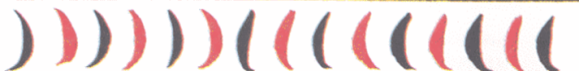 ____________________________________________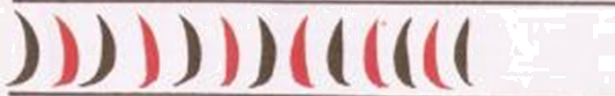 ____________________________________________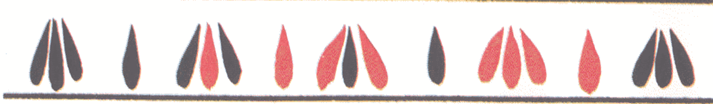 ___________________________________________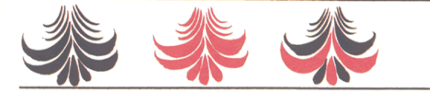                  ____________________________________________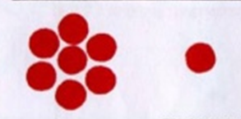 ____________________________________________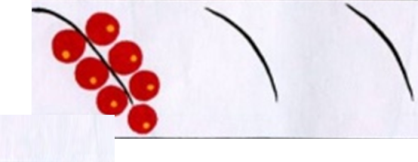    ____________________________________________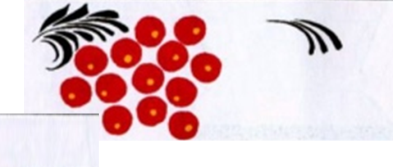 б) Самостоятельная работа- Ребята, сейчас вы самостоятельно распишете шаблон ложки, выбирая при этом любой элемент  росписи, который мы научились выполнять. Приступайте к работе мастера, творите, фантазируйте.Слайд № 12- Посмотрите на выставку, какие чудесные ложки получились у наших  мастеров. У каждого получился свой, неповторимый узор. Как красиво вот здесь выполнены завитки, они нарисованы плавно, неотрывно. А вот здесь получился узор тонкий, красивый. А на этой росписи удачно выполнены ягодки. Молодцы, ребята! Вы очень постарались и порадовали меня. 6. Закрепление изученного материала - Вы видите на экране изображение различных изделий декоративно-прикладного искусства, искусства, созданного русскими умельцами. Под какими номерами находится Хохлома?Слайд № 13 - На карточках этапы изготовления хохломской посуды, расположите рисунки в правильном порядке. (Работа в парах)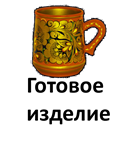 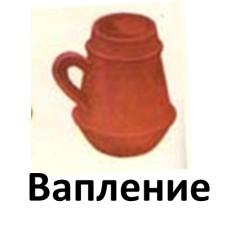 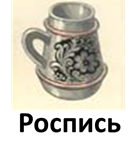 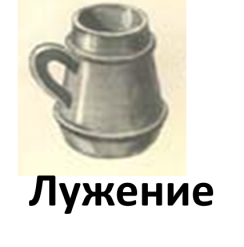 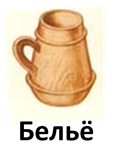 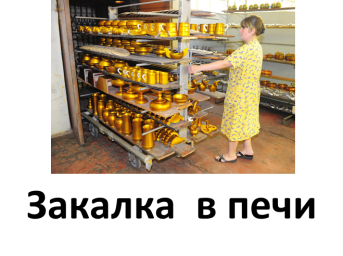 Слайд № 14 - Молодцы! Прекрасно справились с заданием можно присвоить вам звание «Мастера  хохломы». - Хочу вас познакомить с использованием хохломских мотивов в современной жизни.Слайд №15- Вы, наверное, со мною согласитесь, что это уникальный вид росписи, который никого не оставит равнодушным. А тот, кто попробует расписать хохломскими узорами изделие, полюбит его навсегда. 7. Итог занятия- С каким художественным народным промыслом мы сегодня познакомились?-  Почему хохломские изделия называют «Золотая хохлома»?- Что бы вы ещё хотели узнать о хохломской росписи?- Искусство Хохломы – это гордость нашей культуры. Золотые узоры Хохломы вобрали в себя всю красоту русской земли."Кисть хохломская! Большое спасибо!Сказывай сказку для радости жизни!Ты, как душа у народа красива,Ты, как и люди служишь Отчизне!"- Я надеюсь, что наше занятие по теме «Золотая хохлома», вам понравилось и надолго останется в вашей памяти. Спасибо за работу. Слайд №16Список литературы1.   Емельянова Т.И. Золотая Хохлома. Декоративная роспись по дереву.        Издательство: Интербук-бизнес 20012.   Арбат Ю. А. Русская народная роспись по дереву. - М., 1970.3.   Василенко В. М. Русская народная резьба и роспись по дереву XV11-XX веков. - М., 1960.4.   Максимов Ю.В. У истоков мастерства. - М., 1983.